
Clerk to the Council: Cat Freston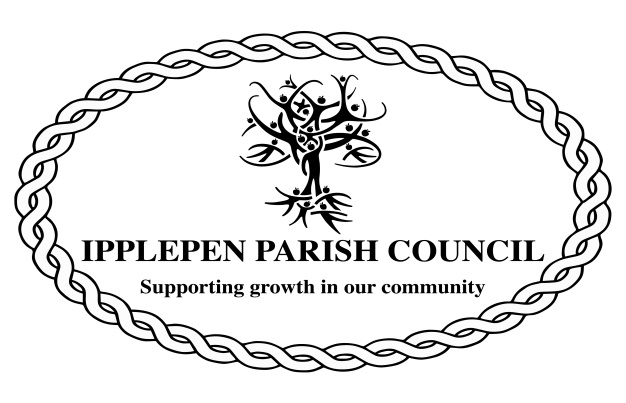 Swallows NestTownsend HillIpplepenTQ12 5RU(01803) 813250     Email:ipplepencouncil@btopenworld.comYou are duly summoned to the Planning Committee of the Parish Council that will take place on Thursday 20th February 2020 at the Millennium Centre commencing at 7.00pm.Members of the public are welcome to attend this meeting and speak for a maximum of three minutes about an item on the agenda for this meeting during the Public Session at the discretion of the Chair.C.FrestonSigned: Parish Clerk 13th February 2020AGENDA1. The Chairman will open the Meeting and receive apologies.2. To declare any interests arising at this meeting and to consider any dispensation requests relating to this meeting.3. To consider the following planning applications: 20/00141/FUL – Rear and side extension to create utility room, study and enlarged kitchen/dining/family area. Front porch and change of cladding at 23, Crokers Way, Ipplepen20/00178/TPO – In Area A1, crown lift Western red cedar over garden to 4m and reduce remaining overhang from 4m to 2m; crown lift one horse chestnut over highway and boundary to 5m and to reduce overhang by approx.. 2m at 6, The Glebe, Ipplepen.20/00243/VAR – Variation of condition 2 on planning permission 18/02343/FUL (stables plus implement/fodder store, schooling area, turnout pen and parking facility) to re-position schooling area at Moorwood Ipplepen.20/00264/TPO – Fell two birch trees (T24 & T25) at 19, Dornafield Drive East, Ipplepen.The Council will adjourn for the following items:4. Public Session (Members of the Public may speak for up to 3 minutes at the discretion of the Chair)5. To note the date of the next meeting: Wednesday 18th March 2020 at the Millennium Centre commencing at 7pm.